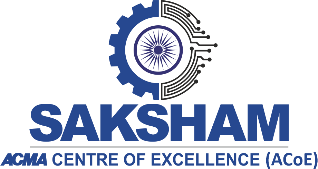 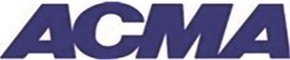 REPLY FORMVirtual Programs by ACMA Centre of Excellence (ACoE)July, 2020COMPANY INFORMATIONS:Registration link for all Paid Programs –  https://forms.gle/KTnc24WGo82Kv4bq6Note: There are also free webinars available. Please register directly on above link, this Reply form not required for free webinars.PARTICIPANT(s) INFORMATION:ALTERNATE CONTACT NUMBER IN CASE OF EMERGENCY: TERMS & CONDITIONS:All Fields in Form must be completely filled On submission of reply form and online payment done for webinar, Fee Invoice, as per program fees, will be raised by ACoE.The tax invoice raised and fee charged will not be called off or Refunded respectively, in any case. MODE OF FEE PAYMENT: (02 ways for payment) Please find enclosed our Cheque / DD No: ______________ Dated: ______________ for INR_______________(Rupees___________________________________________________________) of Bank:________________ Branch: _____________in favor of “Automotive Component Manufacturers Association of India”, payable at New Delhi tow the ACoE program name & date. NEFT / RTGS- DETAILS FOR INVOICE: (ACMA WILL RAISE INVOICE AS PER BELOW INFORMATION PROVIDED BY COMPANY)*All fields are MandatoryPRORGAM RECOMMENDED BY (OPTIONAL):FOR NOMINATION KINDLY REACH US AT: Mr. Vishal Saxena, +91-9650988154, vishal.saxena@acma.in Ms. Raginee Singh +91-9999197693, raginee.singh@acma.inMr. Deepak Jain, +91-9810606125, deepak.jain@acma.in  CORRESPONDENCE ADDRESS:Ms. Raginee Singh – Dy. DirectorACMA Centre of Excellence (ACoE) SAKSHAM,Ist Floor, I- Tech TECHNO PARK IITD Campus, Plot No: 4(B), Rajiv Gandhi Education City, Sonipat,Haryana – 131029  , Tel : + 91 9999197693 Website: www.digitalact.in , www.acma.in , acoe@acma.inCOMPANY NAME COMPANY ADDRESSACMA MEMBER/ ACMA-UNIDO Cluster (YES/NO) COMPANY GROUP TURNOVER IN CR. (INR)Sr. No.DateName of programPls (√) mark against program you want to attend.14th July & 11th July, 2020, (Saturdays)                       (3:00 PM to 4:30 PM)Certification course on - Techniques of Leveled Production 2Starting on 6th July (Monday)ACMA-Marshall joint Hybrid Training Program in Automation & industry 4.037th July & 14th July, (Tuesdays)                   (3:00 PM to 4:30 PM)                       Certification course on - Communication and Presentation skills4Starting on 15th July (Wednesday)                       ACMA- CRISIL joint online Certification program on Vendor Assessment’517th July, 24th July & 31st July 2020, (Fridays)                       (3:00 PM to 4:30 PM)Certification course on – New Normal for future manufacturing621st July, 2020 (Tuesday) (3:00 PM to 4:30 PM)Webinar on Minimizing Erosion of Margins by Cost reduction during New Product Development 730th July, 2020 (Thursday) (3:00 PM to 4:30 PM)Certification course on – Staff Development Program, Groom Future ManagersS. NO.PARTICIPANT NAME DESIGNATION MOBILE EMAIL ID NAME OF VIRTUAL PROGRAM 12345Bank Account NameAutomotive Component Manufacturers Association of IndiaAccount No.05882320000725Bank Account TypeCurrentBank NameHDFC Bank Ltd.Bank Address31st, Mile Stone, G.T Road, N.H-1, Behind Chopra Filling Station, Distt. Sonepat-131028, Haryana IndiaSWIFT CodeHDFCINBBMICR Code110240092IFSC CodeHDFC0000612FORM FILLED BY & INVOICE TO BE RAISED ON:FORM FILLED BY & INVOICE TO BE RAISED ON:NAME* DESIGNATION*COMPANY*COMPANY GST NUMBER*ADDRESS AS PER GST REGISTRATION*UTR NO.:(IN CASE OF NEFT/RTGS) *TDS DEDUCTED % (IF ANY) *EMAIL ID*MOBILE / TELEPHONE NUMBER*INVOICE ADDRESS (WITH PIN CODE) *COURIER ADDRESS (WITH PIN CODE) *NAME: DESIGNATION:DEPARTMENTE-MAIL: MOBILE: